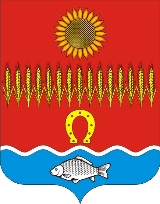 РОСТОВСКАЯ ОБЛАСТЬ   Собрание депутатов Советинского сельского поселенияРЕШЕНИЕО внесении изменений в решение Собрания депутатов Советинского сельского поселения «Об установлении земельного налога»В целях приведения принятых Собранием депутатов Советинского сельского поселения нормативных правовых актов в соответствие с Налоговым кодексом Российской Федерации, Собрание депутатов Советинского сельского поселения решило:1. Внести в решение Собрания депутатов Советинского сельского поселения от 14.11.2014 г. № 82 «Об установлении земельного налога» следующие изменения и дополнения:1.1. подпункты б)-в) подпункта 1 пункта 2 изложить в следующей редакции:«б) занятых жилищным фондом и объектами инженерной инфраструктуры жилищно-коммунального комплекса (за исключением доли в праве на земельный участок, приходящейся на объект, не относящийся к жилищному фонду и к объектам инженерной инфраструктуры жилищно-коммунального комплекса) или приобретенных (предоставленных) для жилищного строительства (за исключением земельных участков, приобретенных (предоставленных) для индивидуального жилищного строительства, используемых в предпринимательской деятельности);в) не используемых в предпринимательской деятельности, приобретенных (предоставленных) для ведения личного подсобного хозяйства, садоводства, или огородничества, или животноводства, а также земельных участков общего назначения, дачного хозяйства предусмотренных Федеральным законом от 29 июля 2017 года № 217-ФЗ «О ведении гражданами садоводства и огородничества для собственных нужд и о внесении изменений в отдельные законодательные акты Российской Федерации»;1.2. пункт 5 дополнить абзацем третьим следующего содержания:«Заявление о предоставлении льготы может быть представлено в налоговый орган через многофункциональный центр предоставления государственных или муниципальных услуг.».2. Контроль за выполнением настоящего решения возложить на постоянную комиссию Собрания депутатов Советинского сельского поселения по бюджету, налогам и муниципальной собственности (председатель – А.Г. Гончарова).3. Настоящее решение вступает в силу с момента официального опубликования.Председатель Собрания депутатов – главаСоветинского сельского поселения                                               В.А. Бондаренкослобода Советка 25 ноября 2019 года№ 145ПринятоСобранием депутатов25 ноября 2019 года